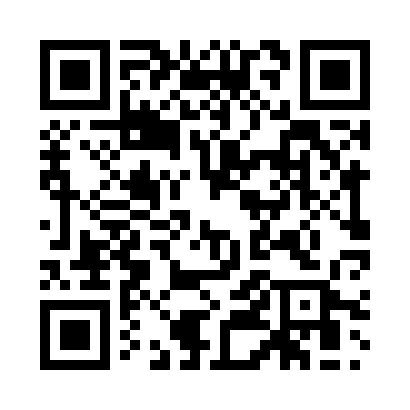 Prayer times for Leipzig, Saxony, GermanyWed 1 May 2024 - Fri 31 May 2024High Latitude Method: Angle Based RulePrayer Calculation Method: Muslim World LeagueAsar Calculation Method: ShafiPrayer times provided by https://www.salahtimes.comDateDayFajrSunriseDhuhrAsrMaghribIsha1Wed3:145:421:085:108:3410:512Thu3:105:401:075:118:3510:553Fri3:075:381:075:128:3710:584Sat3:035:371:075:128:3911:015Sun2:595:351:075:138:4011:046Mon2:555:331:075:148:4211:077Tue2:535:311:075:148:4311:118Wed2:525:301:075:158:4511:149Thu2:525:281:075:158:4711:1410Fri2:515:261:075:168:4811:1511Sat2:505:251:075:178:5011:1612Sun2:505:231:075:178:5111:1613Mon2:495:221:075:188:5311:1714Tue2:485:201:075:188:5411:1815Wed2:485:191:075:198:5611:1816Thu2:475:171:075:208:5711:1917Fri2:475:161:075:208:5911:2018Sat2:465:141:075:219:0011:2019Sun2:465:131:075:219:0111:2120Mon2:455:121:075:229:0311:2121Tue2:455:111:075:229:0411:2222Wed2:445:091:075:239:0611:2323Thu2:445:081:075:239:0711:2324Fri2:435:071:075:249:0811:2425Sat2:435:061:075:259:1011:2526Sun2:435:051:085:259:1111:2527Mon2:425:041:085:269:1211:2628Tue2:425:031:085:269:1311:2629Wed2:425:021:085:279:1411:2730Thu2:415:011:085:279:1611:2731Fri2:415:001:085:279:1711:28